О внесении изменений в постановление администрации муниципального района Пестравский Самарской области от 19.06.2012г. №620 "Об утверждении положения  о комиссии  администрации  муниципального района Пестравский  по соблюдению требований  к служебному поведению  муниципальных служащих и урегулированию конфликта интересов"В целях приведения муниципального нормативного правого акта в соответствие с Указом Президента РФ от 22.12.2015 N 650
"О порядке сообщения лицами, замещающими отдельные государственные должности Российской Федерации, должности федеральной государственной службы, и иными лицами о возникновении личной заинтересованности при исполнении должностных обязанностей, которая приводит или может привести к конфликту интересов, и о внесении изменений в некоторые акты Президента Российской Федерации", руководствуясь статьями 41, 43 Устава муниципального района Пестравский, администрация муниципального района Пестравский ПОСТАНОВЛЯЕТ:Внести в приложение №1 к постановлению администрации муниципального района Пестравский Самарской области от 19.06.2012г. №620 "Об утверждении положения  о комиссии  администрации  муниципального района Пестравский  по соблюдению требований  к служебному поведению  муниципальных служащих и урегулированию конфликта интересов" (далее – Приложение) следующие изменения:1.1. в пункте 3.1. Приложения:- подпункт "е)" изложить в следующей редакции:"е) поступившее в соответствии с частью 4 статьи 12 Федерального закона от 25 декабря 2008 г. N 273-ФЗ "О противодействии коррупции" и статьей 64.1 Трудового кодекса Российской Федерации уведомление коммерческой или некоммерческой организации о заключении с гражданином, замещавшим должность муниципальной службы в администрации муниципального района Пестравский, а также в отраслевых (функциональных) органах администрации муниципального района Пестравский, трудового или гражданско-правового договора на выполнение работ (оказание услуг), если отдельные функции муниципального управления данной организацией входили в его должностные (служебные) обязанности, исполняемые во время замещения должности в органе местного самоуправления при условии, что указанному гражданину комиссией ранее было отказано во вступлении в трудовые и гражданско-правовые отношения с данной организацией или что вопрос о даче согласия такому гражданину на замещение им должности в коммерческой или некоммерческой организации либо на выполнение им работы на условиях гражданско-правового договора в коммерческой или некоммерческой организации комиссией не рассматривался.";          - дополнить Приложение подпунктом "з)"  следующего содержания:"з) уведомление муниципального служащего о возникновении личной заинтересованности при исполнении должностных обязанностей, которая приводит или может привести к конфликту интересов;";          1.2. исключить из пункта 3.3. Приложения четвертое предложение;          1.3. исключить из пункта 3.3.3. Приложения второе предложение;          1.4. дополнить Приложение пунктом 3.3.4 следующего содержания:        "17.4. Уведомление, указанное в подпункте "з" пункта 3.1. настоящего Положения, рассматривается подразделением кадровой службы органа местного самоуправления по профилактике коррупционных и иных правонарушений, которое осуществляет подготовку мотивированного заключения по результатам рассмотрения уведомления.";         1.5. дополнить Приложение пунктом 3.3.5 следующего содержания:"3.3.5. При подготовке мотивированного заключения по результатам рассмотрения обращения, указанного в абзаце втором подпункта "б" пункта 3.1. настоящего Положения, или уведомлений, указанных в подпункте "з)" и подпункте "е)"  пункта 3.1. настоящего Положения, должностные лица кадрового подразделения органа местного самоуправления имеют право проводить собеседование с муниципальным служащим, представившим обращение или уведомление, получать от него письменные пояснения, а руководитель органа местного самоуправления или его заместитель, специально на то уполномоченный, может направлять в установленном порядке запросы в государственные органы, органы местного самоуправления и заинтересованные организации. Обращение или уведомление, а также заключение и другие материалы в течение семи рабочих дней со дня поступления обращения или уведомления представляются председателю комиссии. В случае направления запросов обращение или уведомление, а также заключение и другие материалы представляются председателю комиссии в течение 45 дней со дня поступления обращения или уведомления. Указанный срок может быть продлен, но не более чем на 30 дней.";1.6. подпункт "а" пункта 3.4. Приложения изложить в следующей редакции:"а) в 10-дневный срок назначает дату заседания комиссии. При этом дата заседания комиссии не может быть назначена позднее 20 дней со дня поступления указанной информации, за исключением случаев, предусмотренных пунктами 3.4.1 и 3.4.2 настоящего Положения;";1.7. пункт 3.8. Приложения изложить в следующей редакции:"3.8. Заседание комиссии проводится, как правило, в присутствии муниципального служащего, в отношении которого рассматривается вопрос о соблюдении требований к служебному поведению и (или) требований об урегулировании конфликта интересов, или гражданина, замещавшего должность муниципальной службы в органе местного самоуправления. О намерении лично присутствовать на заседании комиссии муниципальный служащий или гражданин указывает в обращении, заявлении или уведомлении, представляемых в соответствии с подпунктами "б)", "в)", "з)" пункта 3.1. настоящего Положения.";1.8. дополнить Приложение пунктом 8.1 следующего содержания:"8.1. Заседания комиссии могут проводиться в отсутствие муниципального служащего или гражданина в случае:а) если в обращении, заявлении или уведомлении, предусмотренных подпунктами "б)", "в)", "з)" пункта 3.1. настоящего Положения, не содержится указания о намерении муниципального служащего или гражданина лично присутствовать на заседании комиссии;б) если муниципальный служащий или гражданин, намеревающиеся лично присутствовать на заседании комиссии и надлежащим образом извещенные о времени и месте его проведения, не явились на заседание комиссии."; 1.9. дополнить Приложение пунктом 3.16.3 следующего содержания:"3.16.3. По итогам рассмотрения вопроса, указанного в подпункте "з" пункта 3.1. настоящего Положения, комиссия принимает одно из следующих решений:а) признать, что при исполнении муниципальным служащим должностных обязанностей конфликт интересов отсутствует;б) признать, что при исполнении муниципальным служащим должностных обязанностей личная заинтересованность приводит или может привести к конфликту интересов. В этом случае комиссия рекомендует муниципальному служащему и (или) руководителю  органа местного самоуправления принять меры по урегулированию конфликта интересов или по недопущению его возникновения;в) признать, что муниципальный служащий не соблюдал требования об урегулировании конфликта интересов. В этом случае комиссия рекомендует руководителю органа местного самоуправления применить к муниципальному служащему конкретную меру ответственности.";1.10. пункт 3.16 Приложения изложить в следующей редакции:"3.16. по итогам рассмотрения вопросов, предусмотренных подпунктами "а)", "б)", "в)", "д)", "ж)" пункта 3.1. настоящего Положения, при наличии к тому оснований комиссия может принять иное, чем предусмотренное пунктами 3.10-3.13, 3.15, 3.16.2, 3.16.3 настоящего Положения, решение. Основание и мотивы принятия такого решения должны быть отражены в протоколе заседания комиссии.";1.11.в пункте 4.5 Приложения слова "трех дней" заменить словами "семи дней".        2. Опубликовать настоящее постановление в районной газете "Степь" и разместить на официальном Интернет-сайте муниципального района Пестравский.        Контроль за выполнением настоящего постановления возложить на первого заместителя Главы муниципального района Пестравский Имангулова А.В.Глава муниципального районаПестравский					                                  А.П.ЛюбаевСапрыкин 2478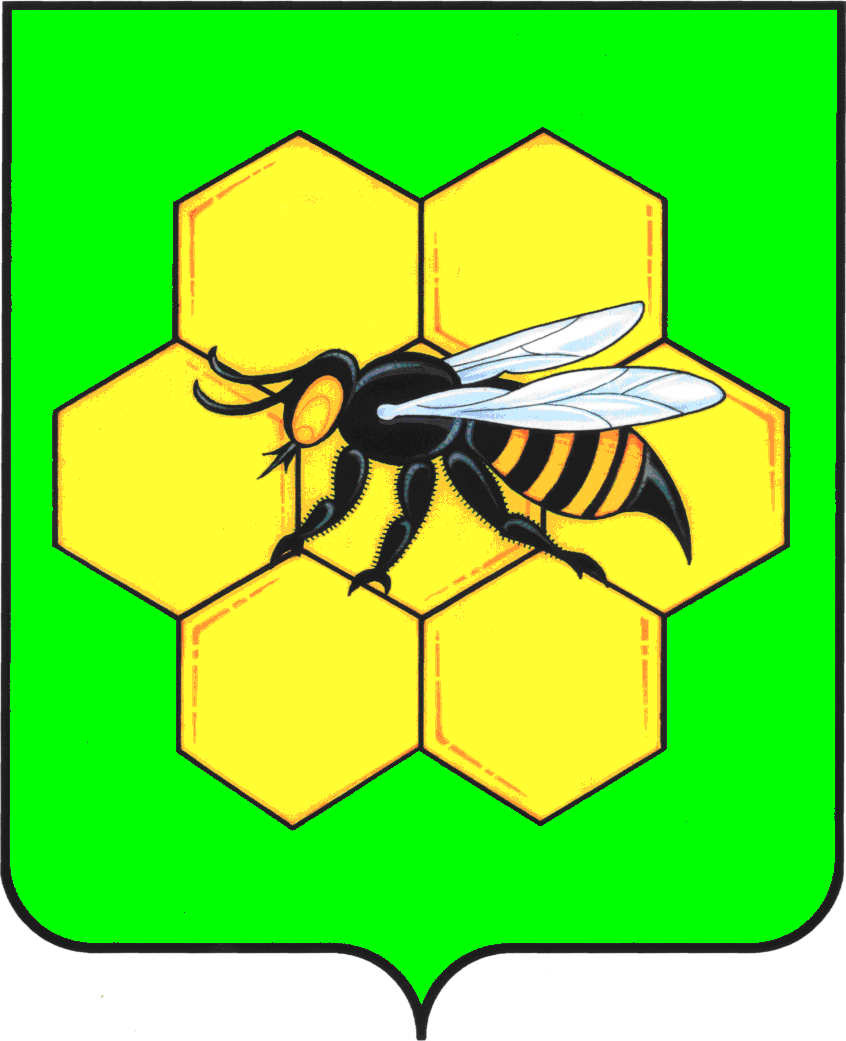 АДМИНИСТРАЦИЯМУНИЦИПАЛЬНОГО РАЙОНА ПЕСТРАВСКИЙСАМАРСКОЙ ОБЛАСТИПОСТАНОВЛЕНИЕот____________________№___________